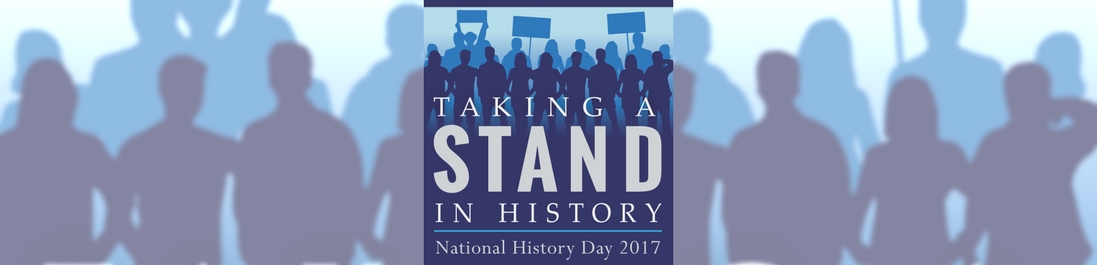 National History Day 2017 – Grade OverviewAttached you will find your grade and comments for your NHD project.  Keep in mind this grade constitutes 25% of your semester 2 grade.  To help clarify any individual comments, I paid particular attention to the following aspects of your project:Connection to Theme:  Your entry must show a clear relation to this year’s theme “Taking a Stand in History.”  You should make sure the relationship is evident in the project itself as explained in the thesis and supported in the information presented on the project itself.  It is not my responsibility to make the connection, it should be explicit and clear.Analysis and Interpretation:  NHD challenges you to be the historian.  You should not simply tell a story or present facts, you must analyze your topic, making arguments and drawing conclusions.  Historical Context:  Through your entry, you should show and understanding of the broader historical setting in which your topic occurred, including factorsthat lead to its development, other events that occurred simultaneously, and the outcomes and effects of the topic.  No historical events happen in isolation, and by discussing context you show an understanding of the cause and effect dynamic in history.  This is particularly important in arguing why your topic was a turning point in history.Annotated Bibliographies:  Your annotated bibliography must be done in accordance with MLA rules, and should reflect “balanced” research.  You should have a variety of primary and secondary sources, and you need to consult more than just the internet.Clarity of Presentation:  This is a four month research project that should culminate in a museum style/quality presentation.  Do you use quality materials?  Is it logically organized and impressive to view.  Are there grammatical and spelling errors.  Attention to detail is extremely important in a project of this scale.   Please use the feedback constructively to improve your ability to manage large scale academic projects in subsequent courses and years.  Thank you for all of your efforts!                               